* 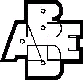 (Founded 1908)(Founded 1908)www.bdae.org.uk  Or  www.bdae.co.uk                                              President: Russ Watson CEng, FI MarEST Hon Vice President: Charles Rowntree                                             Sec: Mike Kittley Press Release: - Lecture lifts lid on local NHS transformationA prominent figure in the local health service will give an insight into how the NHS operates as a business at a free lecture in Barrow.Denis Lidstone will open the latest season of lectures by Barrow & District Association of Engineers (BDAE) with his talk ‘An Engineer’s View of Your NHS’.The talk, on Thursday 20th September, has been organised by the association to coincide with the recent 70th anniversary of the NHS.Mr Lidstone is a non-executive director of the University Hospitals of Morecambe Bay NHS Foundation Trust (UHMBT), which provides hospital services in South Cumbria and North Lancaster. He is a professionally qualified engineer and an experienced practitioner in programme management in both public and private sectors.He said the talk, which would be his own personal views, will be of interest to anyone who wants a better understanding of the way the local hospital trust operates across multiple sites and how it has been transformed over the past few years.“The NHS operates like any other businesses in the private sector yet faces unique challenges due it its dependency on so many other organisations. I think people will be fascinated to hear about the inner workings of the NHS, which plays such a critical role in our day-to-day lives and how that compares with practices in the engineering industry.”Mike Kittley, secretary of BDAE, said: “As the NHS is rarely out of the news and is an organisation that most of us have some knowledge of - and an opinion on - it will be interesting to hear first-hand how this huge business operates.”The talk will be held in The Studio at The Forum in Barrow commencing at 7.30pm. It is free and open to all. Further information is available on all engineering lectures from the websites www.bdae.org.uk  or www.bdae.org.com.Ends